Mar-Tek Industries, Inc. Material and Construction for UL & CSA RECOGNIZED PRODUCTSThe following table identifies the component product listings for labels Mar-Tek Industries, Inc.  has with Underwriters Laboratories (UL).UL Listings: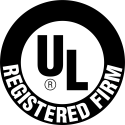 Indoor Use LabelsMar-Tek Industries, Inc.  file number with UL is #MH17536.Indoor or Outdoor Use LabelsMar-Tek Industries, Inc.  file number with UL is #MH17536.Outdoor Use LabelsMar-Tek Industries, Inc.  file number with UL is #MH17536.CUL Listings (Certified for Canada)Mar-Tek Industries, Inc.  file number with UL is #MH17536.Canadian Standards Association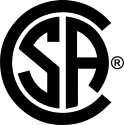 USE: On Metal (max temp 100C), and Plastic Group III (max temp 80C).CSA Listings Mar-Tek Industries, Inc.  file number with CSA is #078585_L_000.Listing ReferenceBase Material / ConstructionP5-200White Polyester, 5 mil thickness with permanent adhesive back, top surface printed with 2 mil protective over laminate. P2-200White Polyester, 2 mil thickness with permanent adhesive back, top surface printed with 2 mil protective over laminate.P5-SGWhite Polyester, 5 mil thickness with permanent adhesive back, top surface printed with screened matte/clear protective coating over top surface.P5-SG2White Polyester, 5 mil thickness with permanent adhesive back, top surface printed with screened matte/clear protective coating over top surface computer printable. Polycarbonate Label5 mil to 20 mil thick polycarbonates, sub surface printed, backed with 3M 200MP Series permanent adhesive.Aluminum Label8 mil to 32 mil thick aluminum, top surface printed, backed with 3M 200MP Series permanent adhesive.AL7-11-2002 mil chrome polyester with 2 mil over laminate.AL7-11-1002 mil chrome polyester with 1 mil over laminate.300-MTI5 mil to 20 mil Polycarbonate with 3M 300LSE AdhesiveListing ReferenceBase Material / ConstructionP5-100White Polyester, 5 mil thickness with permanent adhesive back, top surface printed with 1 mil protective over laminate. P2-100White Polyester, 2 mil thickness with permanent adhesive back, top surface printed with 1 mil protective over laminate.SC-100White Vinyl, 2 mil thickness with permanent adhesive back, top surface printed with 1 mil protective overlaminateSC-OPCWhite Vinyl, 2 mil thickness with permanent adhesive back, top surface printed with screened clear protective coating over top surface.Listing Reference Base Material / ConstructionMTI-ODU15 mil to 20 mil thick polycarbonates, sub surface printed, backed with 3M 200MP Series permanent adhesive. 3690ODU3M 3690 White with Nazdar 3500 InksListing ReferenceBase Material / ConstructionPolycarbonate Label5 mil to 20 mil thick polycarbonates, sub surface printed, backed with 3M 200MP Series permanent adhesive.Listing ReferenceBase Material / ConstructionPressure-sensitive “DPM PWS”**2 mil White polyester with Clear Polyester Lamination. Indoor WetPressure-sensitive “#200-4986”**2 mil Silver Polyester with Clear Polyester Lamination. Indoor WetPressure-sensitive “#200-4986”**2 mil Clear Polyester with Clear Polyester Lamination. IndoorPressure-sensitive “L-156”**4 mil White Vinyl with Clear Polyester Lamination. Indoor WetPressure-sensitive “468”**5-20 mil Matte/Clear Polycarbonate with 3M 200 MP Series Adhesive. Indoor WetPressure-sensitive “468”**5-20 mil Velvet Matte/Clear Polycarbonate with 3M 200 MP Series Adhesive. Indoor WetPressure-sensitive “7033-350”**3 mil Silver Polyester with Clear or Matte Polyester Lamination. Indoor / OutdoorPressure-sensitive “7872-350”**4 mil Platinum Polyester with Clear or Matte Polyester Lamination. Indoor /  Outdoor